СП «Детский сад комбинированного вида «Золушка»МБДОУ «Детский сад «Планета детства» комбинированного вида»Конспект занятия по художественно-эстетическому воспитанию на тему:
 «Книжки - малышки»Подготовила: воспитатель 
Подберезко Т.В.пгт. Чамзинка, 2022гЦель: изготовление книжек-малышек, развитие у воспитанников устойчивого интереса к книге, а также бережному отношению к ним.Задачи:- Формировать представление детей о появлении бумаги.- Продолжать развивать умение сгибать прямоугольный лист бумаги пополам, совмещая стороны и углы.- Развивать воображение, глазомер, аккуратность в работе с бумагой, ножницами.- Воспитывать интерес к конструированию из бумаги.Материалы и оборудование: белые листы А4, цветная бумага, ножницы, степлер, цветные карандаши, фломастеры, клей.Ход занятия:- Здравствуйте, ребята! Отгадайте мою загадку, чтобы понять, о чем мы сегодня будем говорить:Не куст, а с листочками,Не рубашка, а сшита,Не человек, а рассказывает.(Книга)- Ребята, давайте поговорим сегодня о книге. Как вы думаете, что такое книга? (ответы детей).- Опишите, пожалуйста, как выглядят книги (ответы детей).- Книги встречают человека с раннего детства и сопровождают его на протяжении всей жизни. До того, как изобрели бумагу, люди изготавливали книги из коры берёзы-бересты, потом из пергамента - это тонкая кожа животных. Поэтому раньше книги были большими и тяжелыми.С ними бережно обращались. Чтобы изготовить одну книгу, надо было приложить много труда, сил, их передавали из поколения в поколение, украшали обложки книг драгоценными камнями, позолотой. Позже страницы книг стали изготавливать из бумаги.- Как вы думаете из чего изготавливают бумагу? (Ответы детей)Если дети затрудняются с ответом обратиться к загадке.В шубе летом, а зимой раздеты. (Деревья)Дерево – это многолетние растение, имеющие один твёрдый стебель (ствол, корни, ветви и листья.- Подумайте и назовите продукцию, которая производиться из древесины? (Ответы детей)- Деревья – богатство нашей природы. Из древесины изготавливают: мебель, доски, деревянные дома, карандаши, бумагу, спички и многое другое.Для того чтобы узнать, как из дерева делают бумагу нужно отправиться на бумажную фабрику. Именно туда привозят срубленные из леса бревна. На фабрике с деревьев сдирают кору, измельчают на щепки, а щепки сортируют, добавляют специальные водные растворы, и отправляют на варку.Существует два вида обработки древесины:1. Механический способ: Бумага получается непрочной, идет на производство газеты.2. Химический способ: Из древесины получается бумажная масса, которая попадает в бумагодельную машину, в которой много-много валиков.Одни валики отжимают, другие высушивают, третьи полируют. Так переходя с валика на валик, наша древесина превращается в высококачественную белую бумагу.- Скажите ребята, а для чего людям нужна бумага? (Ответы детей)- Много предметов вокруг нас сделаны из бумаги. Посмотрите и назовите эти предметы. (Ответы детей)1. Школьные принадлежности: книги, учебники, тетради, блокноты, альбомы для рисования, цветная бумага;2. Изделия для квартиры: газеты, журналы, обои, салфетки, туалетная бумага;3. Изделия для упаковки: коробки, тары, упаковочная бумага и т. д.- Для всего этого нужно много бумаги. При этом быстро сокращаются лесные массивы. Чтобы не вырубать леса люди придумали сдавать макулатуру и из неё производить бумагу. Ребята, вы любите слушать сказки?- А на чём пишут сказки?- Правильно, в книжках.- И сегодня мы будем конструировать из бумаги – «Книжки – малышки», но для начала немного отдохнем и разомнемся:Физкультминутка «Клён»Ветер тихо клен качает, (Ноги на ширине плеч, руки за головой)Вправо, влево наклоняет: (Наклоны туловища влево и вправо)Раз – наклон и два наклон,Зашумел листвою клен. (Машем руками)- Хорошо, ребята, присаживайтесь. Давайте рассмотрим книжку.Есть обложка у книжки. По обложке можно понять, о чем книжка.- Вот как будем делать книжку. Посмотрите, вот у меня лист бумаги. Я складываю его пополам так, чтобы уголки и стороны совпали. Теперь разрезаю лист пополам.- Сколько листочков у меня получилось?- Теперь складываем листочки пополам и соединяем их степлером по шву. У нас получилась книжка малышка.- У нас получилась книга, а сейчас я предлагаю вам украсить обложку нашей книги при помощи цветной бумаги. - А сейчас давайте вспомним правила использования ножницами в работе:1. Брать и резать ножницами можно только с разрешения и в присутствии взрослых.    Пожалуйста, все вместе повторим правило.2. Не размахивать ножницами, чтобы не поранить кого-либо.3. Держать ножницы прямо от себя, не раскрывать их широко.4. Передавать ножницы друг другу можно только при закрытых клювиках-ножах, окошками - колечками вперед.5. Закончив работу надо закрыть свои ножницы и положить на край стола.Самостоятельная деятельность детей. Воспитатель контролирует процесс работы, направляет, помогает при необходимости.Итог:-Что мы делали на занятии?-Из чего делают книги?-Из чего делают бумагу?- Спасибо большое, ребята, мне с вами было интересно, вы большие молодцы!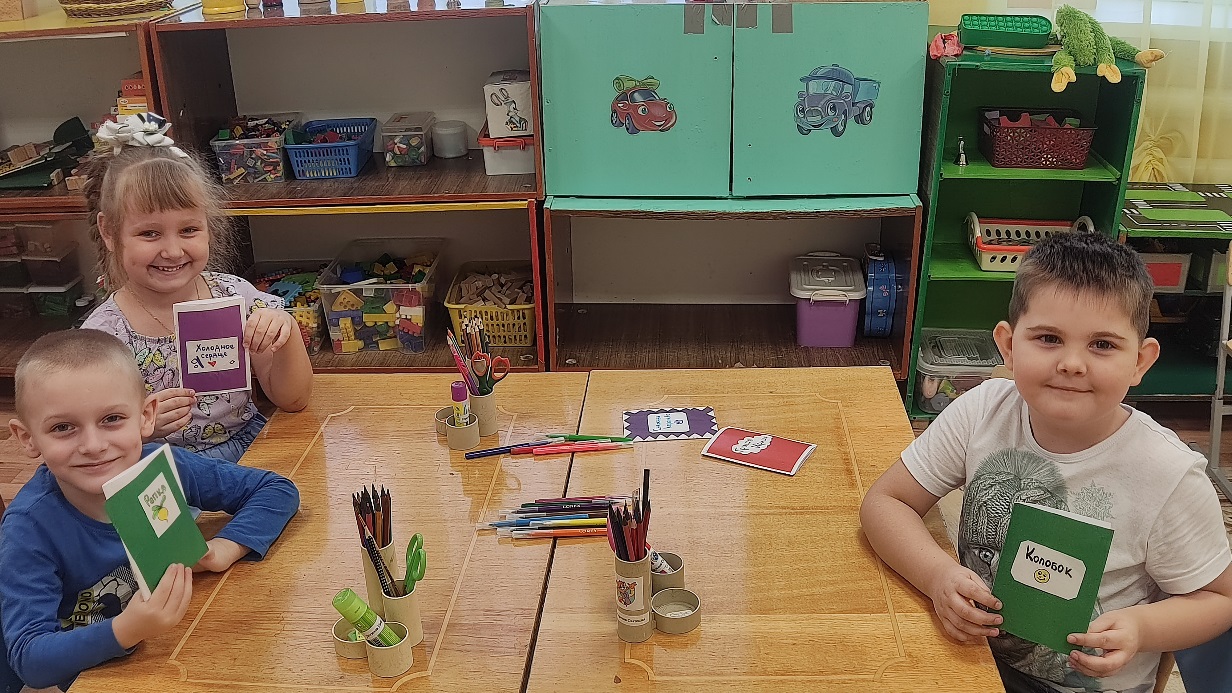 